ХVIII Всероссийская олимпиада по технологииМуниципальный   этап.Задания теоретического конкурса по номинации «Культура дома и декоративно-прикладное творчество» 10-11 класс.Технология.Традиционно понятие «технология» складывалось в сферах, связанных с изготовлением какого-либо вещественного продукта: ткани, посуды, оружия, средств транспорта и т.д. Применительно к этим производственным сферам «технология» это совокупность приемов и способов изготовления, обработки, изменения состояния, свойств, формы, сырья, материалов или полуфабрикатов, а также наука, разрабатывающая все эти приемы и способы. Представьте три составляющих любой технологии:________________________________________________________________________ Кулинария. Различают следующие группы (фруктовых) свежих  плодов: (отметьте знаком + правильный ответ)а) орехоплодные;б) семечковые;в) субтропические и тропические;г) ягоды.3. Пластовать рыбу – это:(отметьте знаком + правильный ответ)а) очистить рыбу;б) отрезать голову и хвост;в) разрезать рыбу вдоль позвоночника на две половины; г) нарезать рыбу брусочками толщиной 1 – 1,5 см.4. Жидкая основа бывает (отметьте знаком + правильный ответ)а) на овощных отварах;б) на квасе и фруктовых отварах;в) на молоке и кисломолочных продуктах;г) на бульонах.Проектирование и изготовление одежды. 5. При соединении деталей швейного изделия на зубчатую рейку кладется деталь:(отметьте знаком + правильный ответ)а) из более тонкой ткани;б) из более толстой ткани;в) на которой выполняется посадка;г) не имеет значения. 6.При обнаружении незначительного дефекта на ткани при раскрое необходимо:(отметьте знаком + правильный ответ)а) вырезать то место, где обнаружен дефект;б) взять другую ткань;в) положить выкройку так, чтобы она не попала на место обнаружения дефекта;г) выполнить аппликацию на месте деффекта.7.При влажно-тепловой обработке  вытачек прямой юбки их заутюживают:(отметьте знаком + правильный ответ)а) к центру деталей;б) к боковым швам;в) в одном направлении;г) вниз.8.Обработка какого узла показана на рисунке:(отметьте знаком + правильный ответ)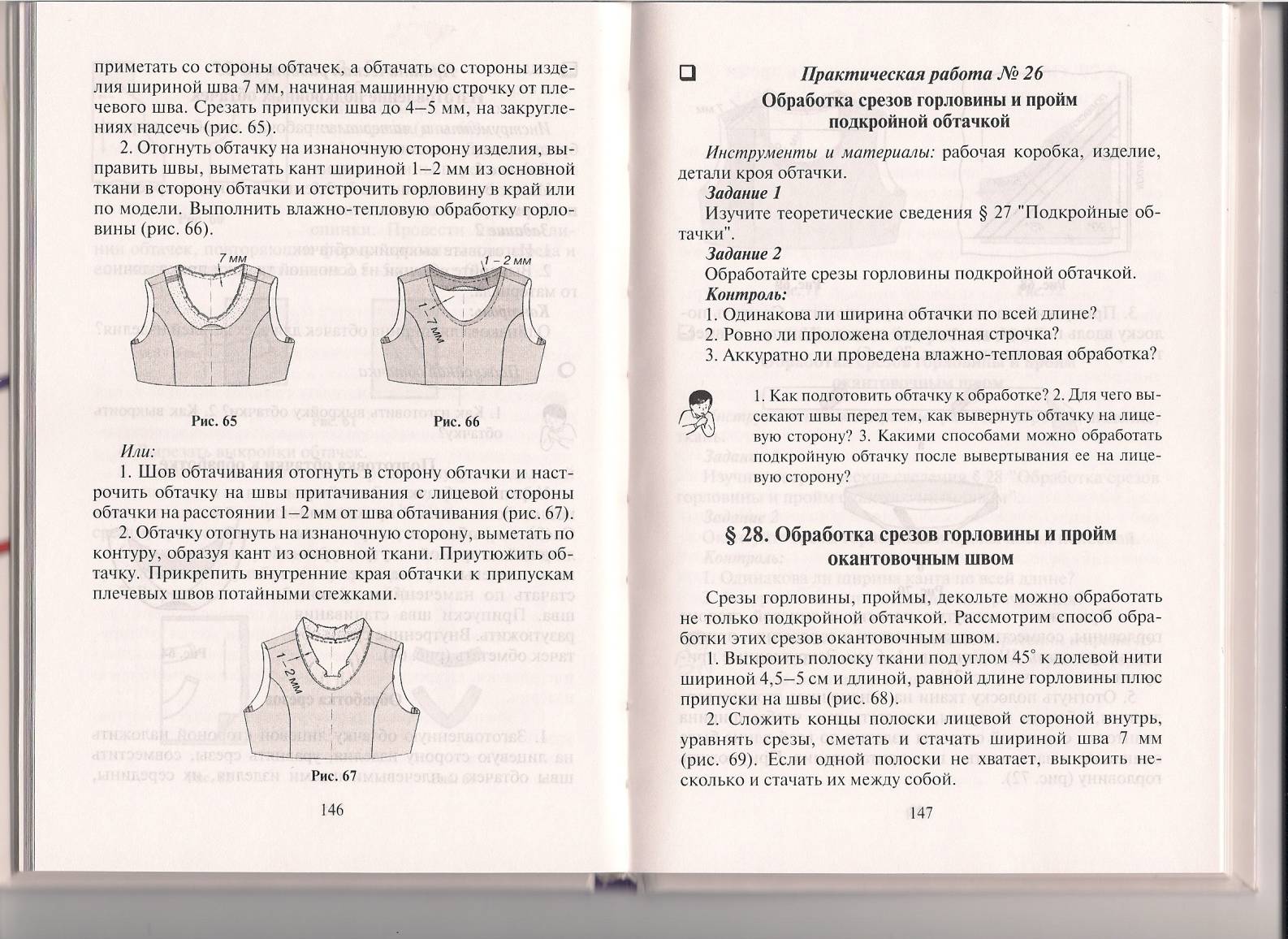 а) проймы;б) рельефов;в) горловины;г) вытачки.9.При изготовлении швейных изделий синтепон применяют для:(отметьте знаком + правильный ответ)а) для создания объема швейного изделия;б) для утепления швейного изделия;в) для приклеивания подгибок;г) для дублирования деталей швейного изделия. 10. Раскладку деталей выкройки на ткани начинают с:(отметьте знаком + правильный ответ)а) больших (основных) деталей;б) мелких (основных) деталей;в) мелких второстепенных деталей.г) и не имеет значения.11.Припуск - это:(отметьте знаком + правильный ответ)а) лишняя ткань, которую зашивают для придания объема;б) дополнительная ткань для обрабатывания шва;в) дополнительная ткань для предохранения от усадки изделия;г) дополнительная ткань для предохранения от осыпания. 12.Направление нити основы учитывают:(отметьте знаком + правильный ответ)а) направление нитей основы не имеет значения при раскрое;б) для снижения сминаемости готового изделия;в) для наиболее экономного раскроя ткани;г) для избежания  вытягивания изделия в процессе носки.13.Для чего выполняют операцию «Отпаривание»(отметьте знаком + правильный ответ)а) для удаления лас;б) для приутюживания деталей швейного изделия;в) для приклеивания клеевой прокладки на детали швейного изделия;14. При переводе выкройки на ткань необходимо пользоваться:(отметьте знаком + правильный ответ)а) портновским мелом;б) простым карандашом;в) шариковой ручкой;г) мылом.Машиноведение.15.Установите соответствие между неполадкой в работе швейной машины и ее причиной:Ответ: 1-____, 2- ____, 3- ____.  16.На рисунке представлена игла,  предназначенная для: (отметьте знаком + правильный ответ)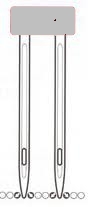 а) машинная игла для выполнения двойной отделочной строчки;б) машинная игла для трикотажа;в) ручная игла для вышивки;г) гобеленовая игла. 17.От чего зависит выбор длины  стежка:(отметьте знаком + правильный ответ)а) от толщины ткани;б) от назначения строчки;в) от толщины ткани и назначения строчки;г) от рисунка ткани. 18.Какие номера машинных игл применяют  для шелковых тканей:(отметьте знаком + правильный ответ)а) 90-100;б) 80-90;в) 100-110;г) 75-80. Материаловедение. 19. По назначению льняные ткани делятся на: (отметьте знаком + правильный ответ)а) смесовые и однородные;б) бытовые и технические;в) гладкокрашенные и пестотканные;г) бельевые и декоративные. 20. Какой орган растения льна, используют для получения льняного волокна:(отметьте знаком + правильный ответ)а) стебли;б) листья;в) цветы;г) плоды. Конструирование (черчение) и моделирование (дизайн одежды).21.При построении чертежа фартука, для определения высоты  нагрудника измерение выполняют:(отметьте знаком + правильный ответ)а) горизонтально вокруг талии (по самому узкому месту туловища);б) горизонтально вокруг бедер;в) от линии талии вверх до нужной длины;г) спереди с учетом выступа живота.22.Что означает понятие «антропометрические точки тела человека:(отметьте знаком + правильный ответ)а) это точки на теле человека, большинство из которых соответствуют явно выраженным и легко фиксируемым образованиям скелета;б) это точки,  определяющиеся  по мягким тканям; специфическим кожным образованиям. в) это точки,  соответствующие специфическим кожным образованиям;г) это точки,  определяющие степень старения фигуры.Экономика семьи, предпринимательство.23. Свод правил и положений, устанавливающих порядок деятельности предприятия – это:(впишите  правильный ответ)________________________________________24. Налогом не облагаются:(отметьте знаком + правильный ответ)а) пенсии; б) пособия по уходу за ребенком;в) прибыль предприятия;г) средства выделенные на благотворительные цели.Творческое задание.25. Дан эскиз модели платья:1) выполните  зарисовку схем применяемых швов и узлов швейного изделия; 3) предложите ткань для представленной  модели.3. Рекомендуемые ткани для изготовления платья:_______________________________________________________________________НеполадкаНеполадкаПричинаПричина1Тяжелый ход машиныАДлительное отсутствие смазки2Выбивание нити из тканиБНеправильная заправка верхней нити3Обрыв верхней нитиВТупая игла Схемы применяемых швов(для изготовления изделия)эскиз модели платья1. Схема обработки плечевых швов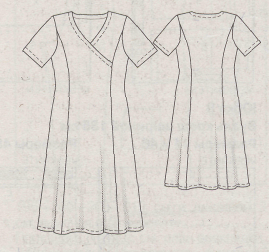 Схема обработки низа рукава3. Схема обработки  горловины обтачкой 